 Môi trường lớp học lớp mẫu giáo nhỡ B3   Xây dựng môi trường lớp học lấy trẻ làm trung tâm, góp phần nâng cao nhận thức, ý thức bảo vệ môi trường, mà còn khơi dậy khả năng sáng tạo của giáo viên, phát huy tính chủ động, sáng tạo, góp phần xây dựng môi trường học tập thân thiện, hiệu quả. 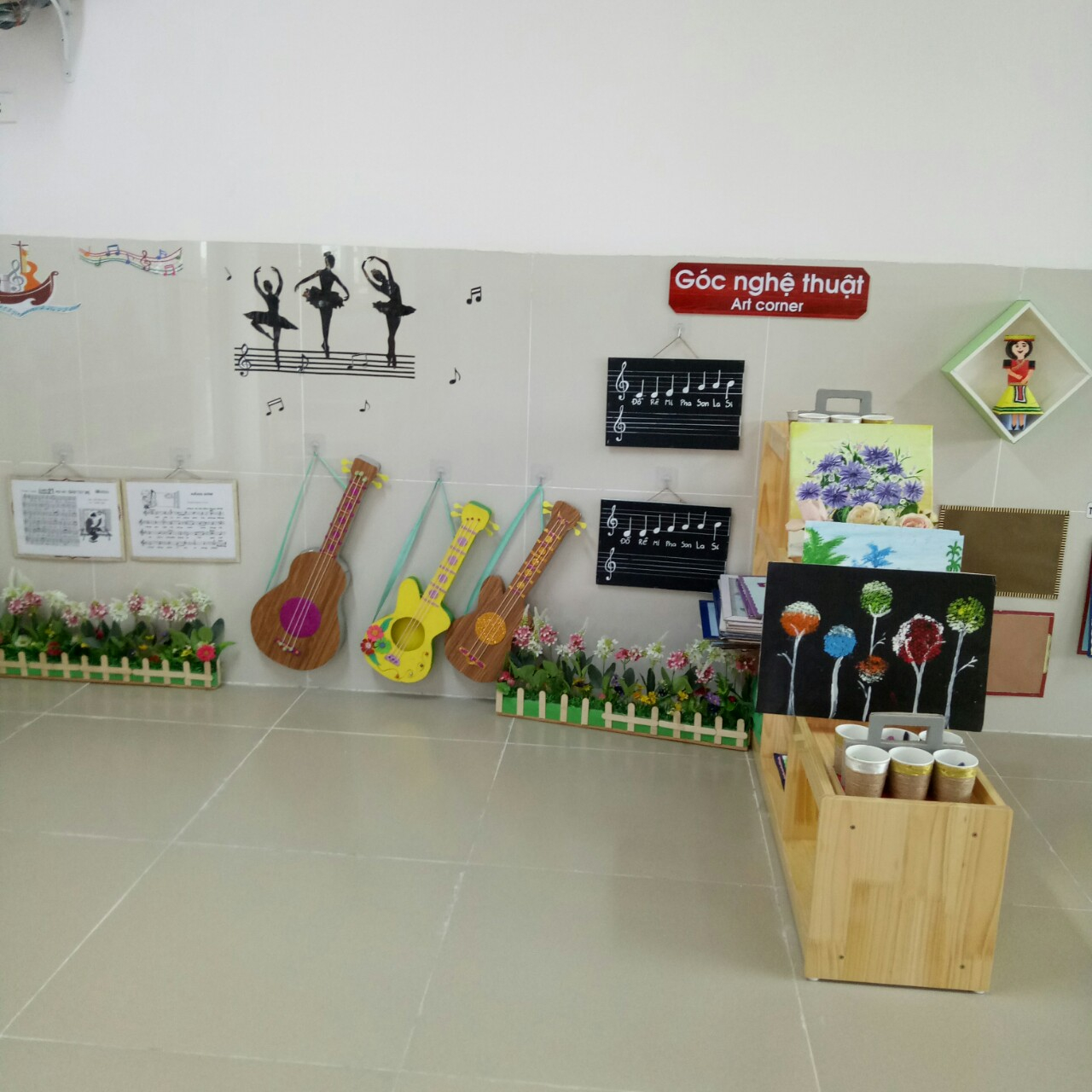 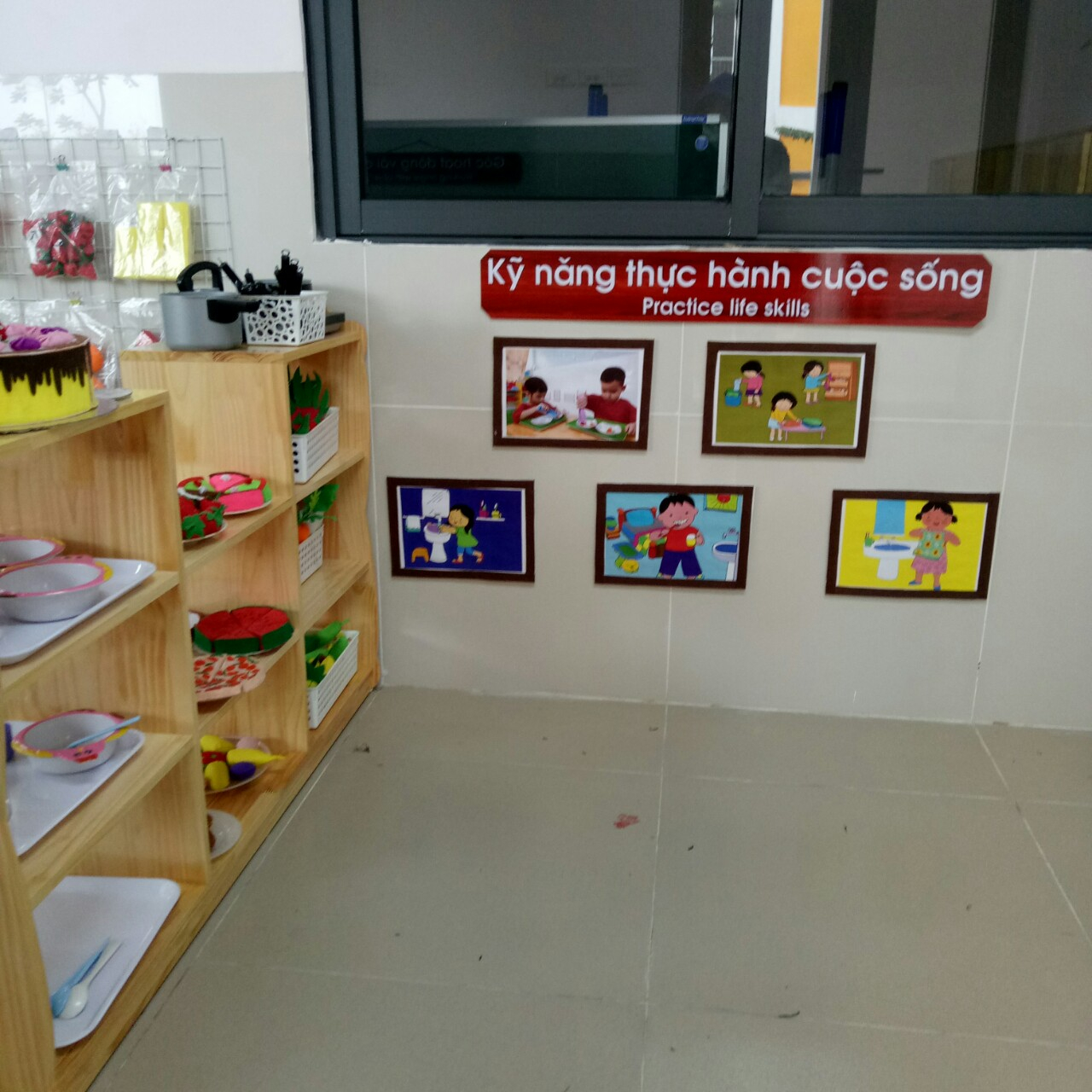 